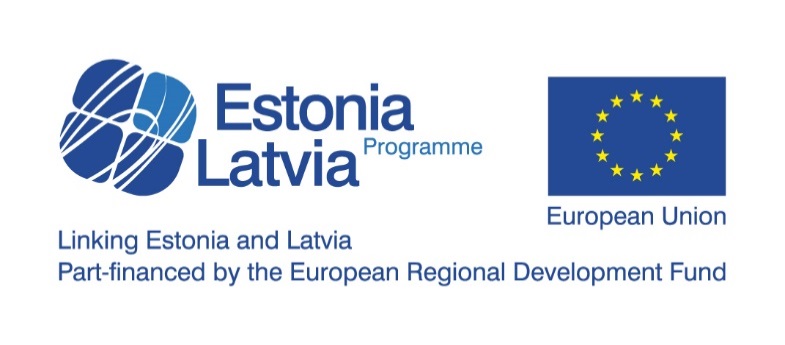 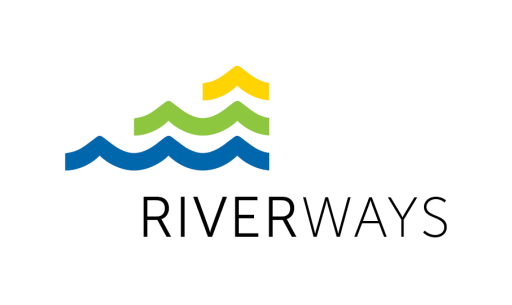 IEPIRKUMA „Priekules novada Vārtājas un Bārtas upju sakārtošana laivošanas maršrutu izveidei”NOLIKUMSIepirkuma identifikācijas numurs: PNP2014/13/EST-LATProjekta nosaukums: „Ūdenstūrisma kā dabas un aktīvā tūrisma elements Latvijā un Igaunijā/RIVERWAYS”, projekta līguma Nr.EU43385Priekule 2014Vispārīgā informācijaIepirkuma identifikācijas numurs:    PNP 2014/13/EST-LAT1.2. Pasūtītājs: Priekules novada pašvaldībaAdrese: Saules iela 1, Priekule, Priekules novads, LV-3434Reģ.Nr.90000031601Tālrunis 63461006, fakss  63497937e-pasta adrese: dome@priekulesnovads.lvmājaslapa: www.priekulesnovads.lv1.3. Iepirkuma metode - iepirkums Publisko iepirkumu likuma 8.2 panta noteiktajā kārtībā.1.4. Iepirkuma dokumentu saņemšana 1.4.1. Ieinteresētās personas ar iepirkuma dokumentiem (nolikumu, t.sk. darba uzdevumu, tehnisko specifikāciju) bez maksas var iepazīties uz vietas Priekules novada pašvaldībā (Saules ielā 1, Priekulē, Priekules novadā) darba dienās no plkst.8:00–12:00 un 12:45–17:00 (piektdienās līdz 16:00) vai Priekules novada pašvaldības mājaslapā www.priekulesnovads.lv sadaļā ”Publiskie iepirkumi” līdz 2014.gada 15.aprīlim plkst.14:00. Kontaktpersona par iepirkuma procedūru Priekules novada pašvaldības iepirkumu komisijas priekšsēdētāja Andra Valuže, tālr.63497911, 28646422, e-pasts andra.valuze@priekulesnovads.lv .Kontaktpersona par tehnisko specifikāciju projekta vadītāja Daiga Egle, tālr.63497950, 29472063, e-pasts daiga.egle@inbox.lv.1.5. Piedāvājuma iesniegšana1.5.1. Ieinteresētās personas piedāvājumus var iesniegt personīgi darbdienās no plkst.8:00 līdz 12:00 un no plkst. 12:45 līdz 17:00 (piektdienās līdz plkst.16:00) Priekules novada pašvaldībā pie sekretāres vai atsūtot pa pastu ierakstītā sūtījumā līdz 2014.gada 15.aprīlim plkst.14:00 uz adresi: Priekules novada pašvaldība, Saules ielā 1, Priekulē, Priekules novadā, LV - 3434, sākot ar dienu, kad paziņojums par plānoto līgumu ir publicēts Iepirkumu uzraudzības biroja mājaslapā: www.iub.gov.lv. Pasta sūtījumam jābūt nogādātam norādītajā adresē līdz augstākminētajam termiņam. 1.5.2. Pasūtītājs neatbild par pazudušiem piedāvājumiem, un tam nav jāpierāda korespondences saņemšana.1.5.3. Saņemot piedāvājumu, pasūtītājs reģistrē piedāvājumus to iesniegšanas secībā, uz aploksnes atzīmējot saņemšanas datumu, laiku un reģistrēšanas numuru. Aploksnes tiek glabātas neatvērtas līdz piedāvājumu atvēršanai. 1.5.4. Pasūtītājs nodrošina iesniegtā piedāvājuma glabāšanu tā, lai līdz piedāvājuma atvēršanas brīdim neviens nevarētu piekļūt tajā ietvertajai informācijai.2. Informācija par iepirkuma priekšmetu2.1. Iepirkuma priekšmets: „Priekules novada Vārtājas un Bārtas upju sakārtošana  laivošanas maršrutu izveidei’’ Igaunijas-Latvijas pārrobežu sadarbības programmas projekta ’’Ūdenstūrisma kā dabas un aktīvā tūrisma elements Latvijā un Igaunijā/RIVERWAYS’’  ietvaros (projekta līguma Nr.EU43385).2.1.1.Projekta mērķis: Sakārtot ūdenstūrisma jomu Kurzemes reģionā – pilnveidojot infrastruktūru, tīrot upes un radot jaunus ūdenstūrisma produktus, kā arī veicot mārketinga aktivitātes ūdenstūrisma un aktīvā/dabas tūrisma popularizēšanai.2.1.2. Iepirkuma priekšmets „Priekules novada Vārtājas un Bārtas upju sakārtošana laivošanas maršrutu izveidei” ir sadalīts divās iepirkuma daļās:1.daļa  - Vārtājas upes tīrīšanas darbi no Virgas tilta līdz Mazkalētu tiltam Priekules novadā saskaņā ar darba uzdevumu (nolikuma 2.pielikums), ņemot vērā Valsts Vides dienesta tehniskos noteikumus Nr.LI13TPO137 (nolikuma 10.pielikums). CPV kods: 77211400-6.2.daļa – Pievedceļu remontdarbi, starta (laivu ielaišanas) vietas pie Virgas tilta izveidošanas un ceļa zīmju/piktogrammu uzstādīšanas darbi saskaņā ar darba uzdevumu (nolikuma 3.pielikums). CPV kods: 45233226-9, 45233290-8.2.1.3. Paredzamā līgumcena  2 (divām) iepirkuma daļām kopā: 11350 EUR.2.2. Līguma izpildes vieta: Vārtājas un Bārtas upes Priekules novada teritorijā.2.3. Līguma izpildes laiks:2.3.1. iepirkuma 1.daļai  - 7 mēneši no līguma noslēgšanas brīža.2.3.2. iepirkuma 2.daļai - 2 mēneši no līguma noslēgšanas brīža.2.4. Cita informācija: 2.4.1. Upes tīrīšanas, upju pievadceļu remontdarbu un labiekārtojuma vietu apskate dabā tiek organizēta 2014.gada 7.aprīlī, pulcēšanās plkst.13:00 pie Liepājas -  Ezeres autoceļa P106 uz Priekules novada robežas - Virgas tilta.Par darbu izpildes vietas apskati citā laikā var vienoties, zvanot projekta vadītājai Daigai Eglei, tālr.63497950, 29472063.2.4.2. Ieinteresētais piegādātājs savus jautājumus par iepirkuma procedūras dokumentos minētajām prasībām iesniedz rakstveidā Priekules novada pašvaldībā (adrese – Saules iela 1, Priekule, Priekules novads) vai elektroniskā veidā, ja iesniegums normatīvajos aktos noteiktajā kārtībā ir parakstīts ar elektronisko parakstu, uz e-pasta adresi dome@priekulesnovads.lv. Ja no ieinteresētā piegādātāja savlaicīgi ir saņemts jautājums, Pasūtītājs sniedz atbildi ne vēlāk kā četras dienas pirms piedāvājumu iesniegšanas termiņa beigām nosūtot to jautājuma uzdevējam, un visiem ieinteresētajiem piegādātājiem, kuri Pasūtītājam ir zināmi. Sagatavotā atbilde tiek ievietota pasūtītāja majaslapā www.priekulesnovads.lv sadaļā ”Publiskie iepirkumi” pie konkrētā iepirkuma paziņojuma ar norādi „Papildus informācija”.2.5.3. Pretendentam ir pienākums sekot aktuālajai informācijai (atbildēm uz ieinteresēto piegādātāju jautājumiem u.c.) Pasūtītāja mājaslapā www.priekulesnovads.lv un, ņemt to vērā, sagatavojot savu piedāvājumu. Komisija nav atbildīga par to, ja kāda ieinteresētā persona nav iepazinusies ar informāciju, kurai ir nodrošināta brīva un tieša elektroniska pieeja.3. Piedāvājuma sagatavošana3.1. Iepirkumā var piedalīties Latvijas Republikā vai ārvalstīs reģistrēti komersanti un/vai personas vai to apvienības, neatkarīgi no to reģistrēšanas un darbības vietas, komercdarbības formas un īpašuma piederības, kuri atbilst iepirkuma nolikumā noteiktajiem kvalifikācijas kritērijiem un kuri ir iesniedzi šajā Nolikumā un specifikācijā noteiktos dokumentus.3.2. Pretendentam rūpīgi jāiepazīstas ar iepirkuma nolikumu, un tas ir pilnīgi atbildīgs par iesniegtā piedāvājuma atbilstību pasūtītāja izvirzītajām prasībām. Iesniedzot piedāvājumu, Pretendents pilnībā akceptē visus nolikuma noteikumus un prasības.3.3. Pretendentam jāuzņemas visi izdevumi, kas saistīti ar pieteikuma sagatavošanu un iesniegšanu, un Pasūtītājs nav atbildīgs par šiem izdevumiem.3.4. Pretendents drīkst iesniegt tikai 1 (vienu) piedāvājuma variantu katrā iepirkuma daļā. 3.5. Piedāvājums sastāv no šādiem dokumentiem:3.5.1. finanšu piedāvājuma (nolikuma 1-1. un/vai 1-2.pielikums atkarībā no tā, par kuru iepirkuma daļu tiek iesniegts piedāvājums); 3.5.2. tehniskā piedāvājuma, kas sastāv no:3.5.2.1. darba uzdevuma (nolikuma 2. un/vai 3.pielikums atkarībā no tā, par kuru iepirkuma daļu tiek iesniegts piedāvājums); 3.5.2.2. detalizēta darbu izpildes metožu/tehnoloģijas apraksta, norādot darbos iesaistīto darbinieku skaitu, faktisko dienu skaitu, kāds paredzēts darbu veikšanai un citu informāciju, kas pierāda pretendenta spēju veikt darba uzdevumā noteiktos darbus labā kvalitātē un noteiktajos termiņos atbilstoši nolikuma 2.3.punktā noteiktajam termiņam attiecīgajai iepirkuma daļai;3.5.3. nolikuma 5.punktā minētajiem pretendenta kvalifikācijas atlases dokumentiem.3.6. Ja kāds no pretendenta iesniedzamajiem dokumentiem satur komercnoslēpumu vai konfidenciālu informāciju, kuru pasūtītājs nav tiesīgs atklāt, paziņojot par līguma slēgšanu un informējot pretendentus, pretendentam jānorāda savā piedāvājumā, kura informācija ir konfidenciāla. Par konfidenciālu nevar tikt uzskatīta informācija, kas minēta Publisko iepirkumu likuma 69.pantā.3.7. Piedāvājums jāiesniedz par visu attiecīgās iepirkuma daļas apjomu. Piedāvājumi, kuri nebūs iesniegti par visu attiecīgās iepirkuma daļas apjomu, no tālākās vērtēšanas tiek izslēgti.3.8. Piedāvājuma cenā jāiekļauj visas izmaksas, kas saistītas ar attiecīgo darbu pilnīgu un kvalitatīvu izpildi saskaņā ar darba uzdevumu katrā no iepirkuma daļām, ietverot visus piemērojamos nodokļus, izņemot pievienotās vērtības nodokli. Visām piedāvājumā ietvertajām cenām ir jābūt norādītām euro (EUR). 3.9. Dokumenti jāsagatavo atbilstoši Ministru kabineta 2010.gada 28.septembra noteikumiem Nr.916 „Dokumentu izstrādāšanas un noformēšanas kārtība”.3.10. Piedāvājums iesniedzams latviešu valodā vienā eksemplārā. Svešvalodā sagatavotiem piedāvājuma dokumentiem jāpievieno pretendenta apliecināts tulkojums latviešu valodā. Sagatavojot piedāvājumu, piegādātājs ir tiesīgs visu iesniegto dokumentu atvasinājumu un to tulkojumu pareizību apliecināt ar vienu apliecinājumu. 3.11. Ja saskaņā ar šo nolikumu Piedāvājuma dokumenti jāsagatavo saskaņā ar pielikumos pievienotajām formām, tad tie iesniedzami atbilstoši šīm formām un saturam. Gadījumos, ja piedāvājumā iesniegti dokumenti, neizmantojot dotās formas, tiek vērtēts, vai tajos sniegta visa pievienotajās formās prasītā informācija.4. Prasības piedāvājuma noformēšanai4.1. Piedāvājuma sākumā jāievieto satura rādītājs, kurā norādīts secīgs piedāvājumā iesniegto dokumentu nosaukumu saraksts un attiecīgās piedāvājuma lapaspuses numurs, kurā konkrētais dokuments atrodams.4.2. Visiem piedāvājuma dokumentiem jābūt cauršūtiem un parakstītiem, lapām jābūt numurētām. Uz pēdējās lapas aizmugures cauršūšanai izmantojamais diegs nostiprināms ar pārlīmētu lapu, uz kuras norādīts cauršūto lapu skaits, ko ar savu parakstu apliecina pretendenta pārstāvis. Teksta un tabulu daļa nedrīkst būt cauršūta, visai informācijai jābūt skaidri izlasāmai. Piedāvājumu drīkst parakstīt pretendenta paraksta tiesīgā vai pilnvarotā persona.4.3. Piedāvājums jāiesniedz aizlīmētā aploksnē, uz kuras jānorāda:4.3.1. pasūtītāja nosaukums un adrese; 4.3.2. atzīme ”Piedāvājums iepirkumam „Priekules novada Vārtājas un Bārtas upju sakārtošana - laivošanas maršrutu izveidei” 4.3.3. atzīme „Iepirkuma identifikācijas Nr.PNP2014/13/EST-LAT”; 4.3.4. atzīme „Neatvērt līdz 2014.gada 15.aprīlim plkst.14:00”;4.3.5. pretendenta nosaukums un adrese.4.4. Piedāvājuma grozījumus noformē un iesniedz atbilstoši nolikumā noteiktajām piedāvājuma noformēšanas prasībām, uz aploksnes papildus nolikuma 4.3.punktā prasītajai informācijai norādot atzīmi: „Piedāvājuma grozījumi”. 4.5. Pēc piedāvājumu iesniegšanas termiņa beigām Pretendents nevar savu piedāvājumu grozīt. 4.6. Pasūtītājs neatbild par tādu piedāvājumu priekšlaicīgu atvēršanu, kuri nav noformēti atbilstoši nolikuma 4.3.punktā minētajām prasībām. 5. PRASĪBAS PRETENDENTIEM UN PRETENDENTU IESNIEDZAMIE DOKUMENTI	5.1. Prasības pretendentiem un iesniedzamie dokumenti:5.2. Ja piedāvājumu iesniedz personu apvienība, piedāvājumā papildus jāiesniedz vienošanās par sadarbību konkrētā līguma izpildei, kuras saturā skaidri un konkrēti ir atrunāts, kādas solidārās saistības un atbildību un kādā apmērā par līguma izpildi uzņemas vienošanās slēdzējpuses,  papildus norāda personu, kas iepirkumā pārstāv attiecīgo personu apvienību.5.3. Pretendents, kas sniedzis nepatiesu informāciju vai nav to sniedzis vispār, vai arī sniegtā informācija neapliecina pretendenta atbilstību iepirkuma nolikumā izvirzītajām prasībām, tiek izslēgts no tālākas vērtēšanas.5.4. Ja pasūtītājs par pretendentu, kuram būtu piešķiramas līguma slēgšanas tiesības, atzīst ārvalstī reģistrētu pretendentu, Pasūtītājs pieprasa viņam iesniegt attiecīgās ārvalsts kompetentās institūcijas izziņas, kas apliecina, ka uz to neattiecas šī nolikuma 5.1.1. un 5.1.2.punktā minētie nosacījumi.5.5. Šī nolikuma 5.4.punktā minētajam pretendentam prasītās izziņas jāiesniedz Pasūtītājam 10 (desmit) darba dienu laikā no pieprasījuma izsniegšanas vai nosūtīšanas dienas.5.6. Izziņas un citus dokumentus, kurus izsniedz kompetentās institūcijas, Pasūtītājs pieņem un atzīst, ja tie izdoti ne agrāk kā vienu mēnesi pirms to iesniegšanas dienas.6. Piedāvājumu vērtēšana6.1. Piedāvājumu atvēršanu, noformējuma pārbaudi un vērtēšanu iepirkuma komisija veic slēgtā sēdē.6.2. Piedāvājumi, kas iesniegti pēc šā nolikuma 1.5.1.punktā minētā termiņa, netiek vērtēti. Tie neatvērti tiek atdoti vai nosūtīti atpakaļ Pretendentam.6.3. Iepirkuma komisija:6.3.1. Vispirms pārbauda piedāvājumu atbilstību šī nolikuma 4.punktā minētajām prasībām (prasības piedāvājumu noformēšanai). Par atbilstošiem tiek uzskatīti tikai tie piedāvājumi, kas atbilst visām norādītajām prasībām. Konstatējot atkāpes no nolikumā izvirzītajām piedāvājuma noformējuma prasībām, komisija izvērtē to būtiskumu un ietekmi uz turpmāko piedāvājuma vērtēšanas procesu un lemj par tālāku piedāvājuma vērtēšanu vai izslēgšanu no tālākas vērtēšanas.6.3.2. Pārbauda piedāvājumu atbilstību šī nolikuma 5.1.3.-5.1.6. un 5.2.punktā (ja attiecināms) minētajām prasībām (pretendentu atlases dokumenti). Par atbilstošiem tiek uzskatīti tikai tie piedāvājumi, kuros sniegta visa prasītā informācija, kā arī sniegtā informācija apliecina pretendenta atbilstību izvirzītajām kvalifikācijas prasībām. Piedāvājumi, kuros nav norādīta visa prasītā informācija, vai arī ja sniegtā informācija neapliecina pretendenta atbilstību izvirzītajām prasībām, tiek noraidīti un tālāk netiek vērtēti. 6.3.3. Pārbauda piedāvājumu atbilstību šī nolikuma 3.5.2.punktā minētajām prasībām. Par atbilstošiem tiek uzskatīti tikai tie piedāvājumi, kuros sniegta visa prasītā informācija, kā arī sniegtā informācija apliecina pretendenta tehniskā piedāvājuma atbilstību nolikuma prasībām. Piedāvājumi, kuros nav norādīta visa prasītā informācija, vai arī ja sniegtā informācija neapliecina pretendenta atbilstību izvirzītajām prasībām, tiek noraidīti un tālāk netiek vērtēti.6.3.4. Pārbauda, vai pretendents sniedzis visu finanšu piedāvājuma formā prasīto informāciju. Piedāvājumi, kuros nav norādīta visa prasītā informācija, tiek noraidīti un tālāk netiek vērtēti. Pirms cenu salīdzināšanas pārbauda, vai piedāvājumā nav aritmētisku kļūdu. Ja šādas kļūdas tiek konstatētas, tad tās tiek izlabotas. Par kļūdu labojumu un laboto piedāvājuma summu iepirkuma komisija paziņo Pretendentam, kura pieļautās kļūdas labotas. Vērtējot finanšu piedāvājumu, iepirkuma komisija ņem vērā labojumus.6.3.5. Nosaka pretendentu, kuram būtu piešķiramas līguma slēgšanas tiesības, izvēloties no piedāvājumiem, kas atbilst nolikumā izvirzītajām prasībām, piedāvājumu ar viszemāko piedāvāto līgumcenu katrā iepirkuma daļā, un pārbauda attiecīgā pretendenta atbilstība nolikuma 5.1.1. un 5.1.2.punktā minētajām prasībām vai šī nolikuma 5.4. punktā minētajā gadījumā pieprasa iesniegt Pretendentam attiecīgas izziņas. 6.3.6. Ja attiecīgais ārvalstīs reģistrētais Pretendents šī nolikuma 5.5.punktā minētajā termiņā neiesniedz prasītās izziņas, Pasūtītājs to izslēdz no tālākas dalības iepirkumā un nosaka nākamo pretendentu, kuram būtu piešķiramas līguma slēgšanas tiesības atbilstoši šī nolikuma 6.3.5.punktā noteiktajai kārtībai.6.3.7. Pēc 6.3.6.punktā minēto ziņu pārbaudes vai izziņu saņemšanas izvērtē to atbilstību nolikumā norādītajām prasībām un pieņem lēmumu par līguma slēgšanu ar Pretendentu, kura piedāvājums atbilst visām nolikumā izvirzītajām prasībām un ir ar viszemāko piedāvāto līgumcenu attiecīgajā iepirkuma daļā, vai nosaka nākamo Pretendentu, kuram būtu piešķiramas līguma slēgšanas tiesības, t.i., pretendents, kura piedāvājums atbilst visām nolikumā minētajām prasībām un ir ar nākamo zemāko piedāvāto līgumcenu attiecīgajā iepirkuma daļā.7. Lēmuma izziņošana un līguma slēgšana7.1. Triju darba dienu laikā pēc lēmuma pieņemšanas visi Pretendenti tiek informēti par pieņemto lēmumu un lēmums tiek publicēts pasūtītāja mājaslapā www.priekulesnovads.lv sadaļā ”Publiskie iepirkumi” pie konkrētā iepirkuma paziņojuma ar norādi „Lēmums”. 7.2. Pasūtītājs slēdz ar izraudzīto Pretendentu līgumu (nolikuma 7.pielikums), pamatojoties uz Pretendenta iesniegto piedāvājumu, un saskaņā ar šā nolikuma noteikumiem. Ja izraudzītais Pretendents ieguvis tiesības slēgt līgumu par abām iepirkuma daļām, ar viņu tiek slēgts viens līgums par abām iepirkuma daļām, nevis par katru iepirkuma daļu atsevišķi.7.3. Pasūtītājs nolikuma 7.2.punktā minētā līguma tekstu publicē pašvaldības mājaslapā www.priekulesnovads.lv sadaļā ”Publiskie iepirkumi” pie konkrētā iepirkuma informācijas par piegādātāju, ar kuru noslēgts līgums, ne vēlāk kā dienā, kad šis līgums stājas spēkā, atbilstoši normatīvajos aktos noteiktajai kārtībai ievērojot komercnoslēpuma aizsardzības prasības, ja tādas būs norādītas piegādātāja iesniegtajā piedāvājumā atbilstoši nolikuma 3.6.punktam. 8. Pielikumu sarakstsNolikumam ir pievienoti 17 (septiņpadsmit) pielikumi, kas ir nolikuma neatņemamas sastāvdaļas:1-1.pielikums 		Finanšu piedāvājums iepirkuma 1.daļai;1-2.pielikums		Finanšu piedāvājums iepirkuma 2.daļai;2.pielikums 		Darba uzdevums iepirkuma 1.daļai;3.pielikums 	Darba uzdevums iepirkuma 2.daļai;4.pielikums 	Veikto darbu saraksts; 5.pielikums 	Informācija par apakšuzņēmējiem un tām nododamo darbu saraksts un apjoms;6.pielikums 	Pretendenta piesaistītā apakšuzņēmēja piekrišanas raksts;7.pielikums	Līguma projekts;8.pielikums	Labiekārtojuma vietu kartoshēma Priekules novadā;9.pielikums	Servisa zīmju uz Priekules novada ceļiem shēma;	10.pielikums	Valsts Vides dienesta tehniskie noteikumi Nr.LI13TPO137 upes tīrīšanai;	1.zīmējums 		Starta vieta – Virgas pagasta ”Jaunaustriņi”;    	2.zīmējums 		Atpūtas vieta -  Virgas pagasta ”Kraujas”;3.zīmējums 		Atpūtas vieta -  Virgas pagasta ”Ineses”;            4.zīmējums 		Starta vieta -  Virgas pagasta ”Apšes ieteka Bārtā”;            5.zīmējums 		Atpūtas vieta -  Virgas pagasta ”Pie septiņiem ozoliem”;            6.zīmējums 		Atpūtas vieta -  Kalētu pagasta ”Kalētu pilskalns”.1-1.pielikumspie iepirkuma ar identifikācijas Nr.PNP2014/13/EST-LATnolikumaFINANŠU PIEDĀVĀJUMSIepirkuma „Priekules novada Vārtājas un Bārtas upju sakārtošana laivošanas  maršrutu izveidei” 1. daļai -  Vārtājas upes tīrīšanas darbi no Virgas tilta līdz Mazkalētu tiltam Priekules novadā1. IESNIEDZA2. KONTAKTPERSONA3. PIEDĀVĀJUMS3.1. Mēs piedāvājam veikt Vārtājas upes tīrīšanas darbus no Virgas tilta līdz Mazkalētu tiltam Priekules novadā, pamatojoties uz pasūtītāja izsniegtajiem tehniskajiem noteikumiem, saskaņā ar iepirkuma dokumentos norādītajiem nosacījumiem noteiktajā laika periodā, bez ierobežojumiem.3.2. Mūsu piedāvājums ir:3.3. Apliecinām, ka esam pilnībā iepazinušies ar iepirkuma procedūras dokumentiem un darbu objektu -  Vārtājas upes posmu. Apliecinām, ka mūsu rīcībā ir visi nepieciešamie resursi upes tīrīšanas darbu nodrošināšanai. Finanšu piedāvājumā ir iekļauti visi ar darbu izpildi saistītie izdevumi. Mums nav nekādu neskaidrību un pretenziju.3.4. Apliecinām, ka projektā veicamos darbus veiks kvalificēts personāls un darbi tiks veikti 7 (septiņu) mēnešu laikā no līguma noslēgšanas brīža.__________________________		______________________________________	(amats)					(paraksts un paraksta atšifrējums)Z.v.1-2.pielikumspie iepirkumaar identifikācijas Nr.PNP2014/13/EST-LATnolikumaFINANŠU PIEDĀVĀJUMSIepirkuma „Priekules novada Vārtājas un Bārtas upju sakārtošana laivošanas  maršrutu izveidei”  2.daļai - Pievedceļu remontdarbi, starta (laivu ielaišanas) vietas pie Virgas tilta izveidošanas un ceļa zīmju/piktogrammu uzstādīšanas darbi1. IESNIEDZA2. KONTAKTPERSONA3. PIEDĀVĀJUMS3.1. Mēs piedāvājam veikt starta vietas pie Virgas tilta laivu ielaišanas vietas celiņa izveidošanas darbus, divu pievadceļu remontdarbus, kā arī ceļa zīmju/piktogrammu projektēšanas/saskaņošanas/izgatavošanas un uzstādīšanas darbus saskaņā ar darba uzdevumu un iepirkuma dokumentos norādītajiem nosacījumiem noteiktajā laika periodā, bez ierobežojumiem.3.2. Mūsu piedāvājums ir:3.3. Apliecinām, ka esam pilnībā iepazinušies ar iepirkuma procedūras dokumentiem un ceļu remontdarbu objektiem uz vietām. Apliecinām, ka mūsu rīcībā ir visi nepieciešamie resursi šajā iepirkuma daļā minēto darbu veikšanai. Finanšu piedāvājumā ir iekļauti visi ar darbu izpildi saistītie izdevumi. Mums nav nekādu neskaidrību un pretenziju.3.4. Apliecinām, ka projektā veicamos darbus veiks kvalificēts personāls un darbi tiks veikti 2 (divu) mēnešu laikā no līguma noslēgšanas brīža.______________________________	______________________________________	(amats)					(paraksts un paraksta atšifrējums)Z.v.2.pielikumspie iepirkuma ar identifikācijas Nr.PNP2014/13/EST-LAT nolikumaDARBA   UZDEVUMS iepirkuma „Priekules novada Vārtājas un Bārtas upju sakārtošana laivošanas maršrutu izveidei”1.daļai - Vārtājas upes tīrīšanas darbi no Virgas tilta līdz Mazkalētu tiltam Priekules novadāprojekta „Ūdenstūrisma kā dabas un aktīvā tūrisma komponentes attīstība Latvijā un Igaunijā” ar līguma Nr.EU43385 ietvarosVISPĀRĪGĀ INFORMĀCIJA        Projekts tiek realizēts, lai izveidotu jaunu tūrisma piedāvājumu  Priekules novadā, kā arī bijušā Liepājas rajona pašvaldībās  tūristu un citu interesentu aktīvās atpūtas organizēšanai - Vārtājas un Bārtas upju posmu laivošanai.          Vārtājas upes laivošanas posms tiks izveidots un labiekārtots no Priekules novada Virgas pagasta Virgas tilta uz autoceļa P106 līdz Priekules novada Kalētu pagasta Mazkalētu tiltam uz autoceļa V1218. No Mazkalētu tilta upes posms turpināsies līdz ietekai Bārtas upē, bet šo posmu veidos Grobiņas novada pašvaldība. Bārtas upes laivošanas posms sāksies Priekules novada Kalētu pagastā pie Latvijas Republikas robežzīmes – Apšes upes ietekas Bārtā un turpināsies līdz Kalētu pilskalnam jeb Vārtājas upes ietekai Bārtā. Bārtas upes laivošanas posms turpināsies līdz Liepājas ezeram. Upes pārējās daļas labiekārtošanu veiks Grobiņas, Nīcas un Liepājas pašvaldības.           Abās upēs Priekules novada posmos tiks labiekārtotas divas laivu ielaišanas/starta vietas un labiekārtotas četras atpūtas/nakšņošanas vietas.UZDEVUMS Veikt Vārtājas upes attīrīšanas no aizaugumiem/krūmājiem, kritalu un pārkārušos koku atzāģēšanas un  izvākšanas no upes, bebru dambju likvidēšanas darbus, lai nodrošinātu iespēju izbraukt ar kanoe un cita tipa laivām un plostiem 3 metru platumā. Upes gultni  aizskart nedrīkst, bet no upes jāizceļ koki, kas varētu traucēt laivas/plostu iegrimi 30-40cm. Upes tīrīšanas darbi notiek, balstoties uz Vides dienesta tehniskajiem noteikumiem Nr.LI13TPO1379 (nolikuma 10.pielikums). Priekules novada posms, kurā jāveic tīrīšanas darbi, sākas Priekules novada Virgas  pagasta Virgas lankā no Virgas tilta pie Valsts autoceļa P106  līdz Priekules novada Kalētu pagasta Mazkalētu tiltam pie Valsts autoceļa V1218. Darbu izpildes termiņš 7 (septiņi) mēneši no līguma noslēgšanas brīža. Šajā laika posmā jāieplāno divas attiecīgā upes posma tīrīšanas reizes – mazūdens periodā  vasarā un lielūdens periodā pavasarī vai rudenī, jo abas tīrīšanas dos citādākas iespējas piekļuvei kokiem un krūmiem, tādējādi arī upe tiks labāk attīrīta no aizaugumiem. Uzmanīgi jānovērtē pārkārušies koki vai potenciālie koki, kas varētu pārkārties upei. Ja tie rada bīstamību, vēlams jau laikus tos nozāģēt, atbrīvojot laivošanas ceļu.Kokus vēlams atzāģēt, garinot 1 m garumā. Kokus vēlams izkraut pie atpūtas vietas ”Kraujas” Virgā un pie atpūtas vietas ”Ineses” Paplakā pie Lukužu tilta. Pārējā upes posmā  vēlams kokus izcelt krastā ik pa katriem 1-2 km, nokraujot Vārtājas upes Priekules novada pusē. Darbs tiks pieņemts ar pieņemšanas – nodošanas aktu, ar laivu izbraucot šo iztīrītās upes posmu.3.pielikumspie iepirkuma ar identifikācijas Nr.PNP2014/13/EST-LAT nolikumaDARBA   UZDEVUMS iepirkuma „Priekules novada Vārtājas un Bārtas upju sakārtošana laivošanas maršrutu izveidei”2.daļai - Pievedceļu remontdarbi, starta (laivu ielaišanas) vietas pie Virgas tilta izveidošanas un ceļa zīmju/piktogrammu uzstādīšanas darbiprojekta „Ūdenstūrisma kā dabas un aktīvā tūrisma komponentes attīstība Latvijā un Igaunijā” ar līguma Nr.EU43385 ietvarosVISPĀRĪGĀ INFORMĀCIJA     Projekts tiek realizēts, lai izveidotu jaunu tūrisma piedāvājumu  Priekules novadā, kā arī bijušā Liepājas rajona pašvaldībās  tūristu un citu interesentu aktīvās atpūtas organizēšanai - Vārtājas un Bārtas upju posmu laivošanai.          Vārtājas upes laivošanas posms tiks izveidots un labiekārtots no Priekules novada Virgas pagasta Virgas tilta uz autoceļa P106 līdz Priekules novada Kalētu pagasta Mazkalētu tiltam uz autoceļa V1218. No Mazkalētu tilta upes posms turpināsies līdz ietekai Bārtas upē, bet šo posmu veidos Grobiņas novada pašvaldība. Bārtas upes laivošanas posms sāksies Priekules novada Kalētu pagastā pie Latvijas Republikas robežzīmes – Apšes upes ietekas Bārtā un turpināsies līdz Kalētu pilskalnam jeb Vārtājas upes ietekai Bārtā. Bārtas upes laivošanas posms turpināsies līdz Liepājas ezeram. Upes pārējās daļas labiekārtošanu veiks Grobiņas, Nīcas un Liepājas pašvaldības.           Abās upēs Priekules novada posmos tiks labiekārtotas divas laivu ielaišanas/starta vietas un labiekārtotas četras atpūtas/nakšņošanas vietas. UZDEVUMS 1. Laivošanas starta vieta  - pie Virgas vecā tilta, blakus Valsts autoceļam P106, VAS ”Latvijas Valsts ceļi” ceļa aizsargjoslā, robežojoties ar nekustamo īpašumu ”Jaunaustriņi”. Laivu ielaišanas ceļš plānots sakārtot Priekules novada pusē, pa esošās pļaviņas taciņu līdz upei saskaņā ar pielikumā pievienoto 1.zīmējumu.             2. Laivu izcelšanas – atpūtas vieta Virgas lankā Virgas pagasta ”Kraujas”, apm. 2 km no laivu starta vietas ”Jaunaustriņi”, Virgas pagasta ”Zariņi – Vārtājas upe” ceļa galā. Piekļūšanai pie atpūtas vietas ”Kraujas” (ja laivotāji posmu sāk no ”Kraujām”) nepieciešams izveidot pievadceļa turpinājumu 94 metru garumā (agrāk bijis kolhoza ceļš, tagad taka ar apaugumu), pāri iegulai -  grāvim, ievietojot caurteku, saskaņā ar pielikumā pievienoto 2.zīmējumu, lai laivas nogādātu līdz upei. Virgas pagasta ceļa posmā ”Zariņi – Vārtājas upe” ir divas iegulas, kuras nepieciešams piebērt ar granti un noplanēt.3. Laivu nogādāšanas līdz laivu starta vietai – ”Apšes upe” ceļa posma remontdarbi 300 metru garumā  Kalētu pagasta ”Strautiņu – Zeltkalnu – Svipstu” ceļam posmā pirms Svipstu kapiem  saskaņā ar pielikumā pievienoto 4.zīmējumu. ”Strautiņu – Zeltkalnu – Svipstu” ceļam no Kalētu pagasta ”Celminiekiem” 10 vietās jālabo ceļa iesēdumi, kas plānots kā papildus ceļa uzlabojums.4. Veikt 15 (piecpadsmit) LR Valsts standarta 331:2000 ceļa zīmju/piktogrammu projektēšanas, saskaņošanas, izgatavošanas un uzstādīšanas darbus uz valsts un Priekules novada pašvaldības ceļiem saskaņā ar nolikuma 8.pielikumu, saskaņojot ar VAS „Latvijas Valsts ceļi” Kurzemes reģiona Liepājas nodaļu un Priekules novada pašvaldības izpilddirektoru. 5. Darbu izpildes termiņš 2 (divi) mēneši no līguma noslēgšanas brīža.4.pielikumspie iepirkuma ar identifikācijas Nr.PNP2014/13/EST-LAT nolikumaVEIKTO  DARBU  SARAKSTS  * Sniegt informāciju, kas apliecina pretendenta atbilstību šī nolikuma 5.1.4.punktā minētajai prasībai attiecīgajai iepirkuma daļai, sniedzot visu prasīto informāciju par svarīgāko darbu izpildi ne vairāk kā trijos iepriekšējos gados un  pievienojot vienu rakstisku pozitīvu atsauksmi.______________________________	______________________________________	(amats)					(paraksts un paraksta atšifrējums)5.pielikumspie iepirkuma ar identifikācijas Nr.PNP2014/13/EST-LAT nolikumaInformācija par pretendenta piesaistītajiem apakšuzņēmējiemun tiem nododamo darbu saraksts un apjoms______________________________	______________________________________	(amats)					(paraksts un paraksta atšifrējums)6.pielikumspie iepirkuma ar identifikācijas Nr.PNP2014/13/EST-LAT nolikumaPretendenta piesaistītā apakšuzņēmēja piekrišanas rakstsAr šo mēs ____________________________ (apakšuzņēmēja nosaukums, reģ.Nr.) apņemamies strādāt pie līguma „Priekules novada Vārtājas un Bārtas upju sakārtošana laivošanas maršrutu izveidei” iepirkuma ___________________________________ (iepirkuma daļas Nr. un nosaukums) izpildes ____________________(Pretendenta nosaukums) piedāvājuma gadījumā, ja šim Pretendentam tiks piešķirtas tiesības slēgt Līgumu, veicot ___________________________________________ (minēt konkrētos veicamos darbus un to apjomus (summa, EUR bez PVN) un norādīt, kādi resursi, materiāli un iekārtas tiek nodoti pretendenta rīcībā). Ar šo apliecinām, ka  esam iepazinušies ar iepirkuma dokumentiem un līguma nosacījumiem.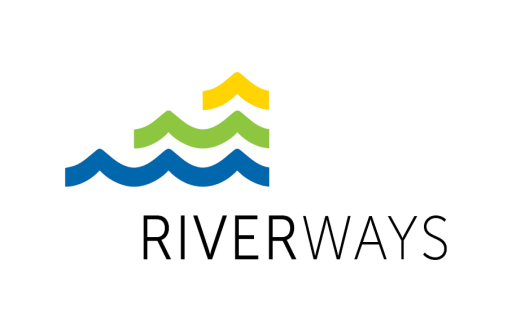 7.pielikumspie iepirkuma  identifikācijas Nr.PNP2014/13/EST-LAT nolikuma  (projekts)Priekulē2014.gada _____________________						Nr.___________     Priekules novada pašvaldība, reģ.Nr.90000031601, tās priekšsēdētājas Vijas Jablonskas personā, kura rīkojas saskaņā ar Priekules novada pašvaldības nolikumu (turpmāk – Pasūtītājs) no vienas puses, un ____________________________________ personā, kas rīkojas pamatojoties uz __________________, (turpmāk – Izpildītājs) no otras puses, abi kopā turpmāk - Puses, vai atsevišķi - Puse, izrādot brīvu un nepiespiestu gribu, bez maldības, viltus un spaidiem, pamatojoties uz iepirkuma  „Priekules novada Vārtājas un Bārtas upju sakārtošana laivošanas  maršrutu izveidei” (iepirkuma identifikācijas Nr.PNP2014/13/EST-LAT) rezultātiem, noslēdz līgumu „Priekules novada Vārtājas un Bārtas upju sakārtošana laivošanas  maršrutu izveidei’’ Igaunijas-Latvijas pārrobežu sadarbības programmas projekta „Ūdenstūrisma kā dabas un aktīvā tūrisma elements Latvijā un Igaunijā/RIVERWAYS” (līguma Nr.43385) ietvaros (turpmāk – Līgumu), par sekojošo: LĪGUMA PRIEKŠMETS UN TERMIŅŠPasūtītājs uzdod un Izpildītājs apņemas veikt iepirkuma ____________ (attiecīgās iepirkuma daļas Nr. un nosaukums, par kuru tiek noslēgts līgums) darbus  saskaņā ar finanšu piedāvājumu (līguma ___.pielikums) un darba uzdevumu (līguma ___.pielikums) (turpmāk – Darbi). Darbu izpildes termiņš _____  mēneši no līguma noslēgšanas brīža (2 vai 7 mēneši atkarībā no iepirkuma daļas, par kuru tiek slēgts līgums), t.i., līdz 2014.gada ___._________. LĪGUMA SUMMA UN APMAKSAS KĀRTĪBALīgumcena Darbu izpildei saskaņā ar Izpildītāja finanšu piedāvājumu (līguma ___.pielikums), ir EUR (summa cipariem un vārdiem) bez pievienotās vērtības nodokļa. Pievienotās vērtības nodoklis 21% (divdesmit viens procents) ir EUR ..... (summa cipariem un vārdiem). Līguma summa ar pievienotās vērtības nodokli ir  EUR ...... (summa cipariem un vārdiem).Līgumcenā ir iekļauts visas darbu izmaksas, kas nepieciešamas Darba kvalitatīvai paveikšanai. Ja kādiem no līgumā paredzētiem Darbiem Izpildītājs nav paredzējis izmaksas, tad šī darba izmaksas ir iekļautas citu darbu izmaksās.Līgums ir fiksētās summas līgums, kas balstīts uz Izpildītāja finanšu piedāvājumu.  Materiālu, darbu, mehānismu vai būvdarbu pieskaitāmo izdevumu sadārdzinājums ne līdz šī līguma noslēgšanai, ne arī tā izpildes laikā Izpildītājam netiek atlīdzināts.Izpildītājam samaksa tiek veikta sekojoši:Maksājumi tiek veikti ik mēnesi par atbilstošajā mēnesī faktiski veiktajiem Darbiem 30 (trīsdesmit) dienu laikā pēc Izpildītāja iesniegtiem un Pasūtītāja apstiprinātiem veikto Darbu aktiem un atbilstošā rēķina no Izpildītāja saņemšanas. Termiņu sāk skaitīt no pēdējā iesniegtā un akceptētā atbilstošā dokumenta saņemšanas dienas.Pēdējo maksājumu par Darbiem Pasūtītājs veic 30 (trīsdesmit) dienu laikā pēc Darbu nodošanas-pieņemšanas akta parakstīšanas, atbilstoša rēķina saņemšanas no Izpildītāja.Maksājumi tiek veikti uz Izpildītāja norādīto bankas kontu.Rēķinā obligāti jānorāda šādi maksātāja rekvizīti:3.	DARBU PIEŅEMŠANA - NODOŠANA3.1. Pēc visu Darbu pabeigšanas Izpildītājs iesniedz Pasūtītājam Darbu nodošanas-pieņemšanas aktu un nepieciešamo izpilddokumentāciju pēc faktiski izpildīto Darbu apjoma. 3.2. Pasūtītājs pieņem veiktos Darbus un paraksta Darbu nodošanas – pieņemšanas aktu vai rakstiski norāda attiecīgos trūkumus ne vēlāk kā 5 (piecu) darba dienu laikā pēc tam, kad Izpildītājs iesniedzis Darbu nodošanas-pieņemšanas aktu. 3.3. Ja Izpildītājs 5 (piecu) darba dienu laikā nesaņem no Pasūtītāja parakstītu Darbu nodošanas-pienemšanas aktu un nav saņēmis rakstiski norādes uz konstatētajiem trūkumiem par izpildīto Darbu kvalitāti vai par veikto Darbu neatbilstību līguma noteikumiem, tad Darbi tiek uzskatīti par pabeigtiem un Pasūtītājam tos jāapmaksā saskaņā ar šī līguma 2.2.punkta noteikumiem.4. PUŠU TIESĪBAS UN PIENĀKUMI4.1. Pasūtītājs 5 (piecu) darba dienu laikā no līguma noslēgšanas brīža iesniedz Izpildītājam visus Darbu veikšanai nepieciešamos dokumentus.4.2. Pasūtītājs apņemas apmaksāt kvalitatīvi izpildītos Darbus Līgumā noteiktajā apmērā un kārtībā.4.3. Pasūtītājs apņemas 5 (piecu) darba dienu laikā izskatīt visus Izpildītāja iesniegumus un priekšlikumus un rakstiski sniegt uz tiem atbildi.4.4. Pasūtītājs apņemas nodrošināt Izpildītāja brīvu piekļūšanu objektiem un iespēju veikt Darbus bez traucējumiem no Pasūtītāja un trešo personu puses, kā arī apņemas savlaicīgi informēt Izpildītāju par jebkādiem notikumiem, kas var traucēt vai kavēt Izpildītāja darbu izpildi.4.5. Izpildītājs apņemas nodot Darbus Pasūtītājam ar Darbu nodošanas-pieņemšanas aktu, par kura iesniegšanas formu Izpildītājs vienojas ar Pasūtītāja atbildīgo personu līguma izpildes gaitā.4.6. Izpildītājs apņemas savlaicīgi veikt visu rakstiski pamatoto defektu un trūkumu novēršanu izpildītajos Darbos saskaņā ar šo Līgumu. 4.7. Izpildītāja pienākums ir veikt regulāru un Darbu pabeigšanas brīdī pilnīgu attiecīgā objekta sakārtošanu.4.8. Izpildītājs apņemas izrakstīt un izsniegt Pasūtītājam rēķinu šajā Līgumā atrunātā maksājuma veikšanai, ņemot vērā šī Līguma 2.5.punktā minēto nosacījumu.4.9. Izpildītājs apņemas nodrošināt darba drošības, ugunsdrošības normu un vides aizsardzības pasākumu veikšanu, ko paredz Latvijas Republikā spēkā esošie normatīvie akti un instrukcijas, kas saistīti ar Darbu veikšanu objektos.4.10. Veicot Darbus, Izpildītājs apņemas ievērot Latvijas Republikā spēkā esošos noteikumus un Būvnormatīvus, kas reglamentē uzdoto Darbu veikšanu, kā arī Pasūtītāja ieteikumus un norādījumus šajā sakarībā, ja tie nav pretrunā ar esošajiem normatīviem.4.11. Izpildītājam jānodrošina, lai Darbus pildītu iepirkuma piedāvājumā norādītie apakšuzņēmēji (ja tādi tiek piesaistīti). Apakšuzņēmēju  nomaiņa ir atļauta tikai ar iepriekšēju Pasūtītāja rakstisku piekrišanu. Izpildītājs piekrišanu apakšuzņēmēja nomaiņai lūdz rakstveidā, pievienojot lūgumam visus iepirkuma nolikumā apakšuzņēmēja iesniedzamos dokumentus. Piedāvāto apakšuzņēmēju kvalifikācijai jābūt tādai pašai vai augstākai kā sākotnēji piedāvātajiem apakšuzņēmējiem. Ja Izpildītājs nomaina apakšuzņēmēju bez saskaņošanas ar Pasūtītāju vai Pasūtītājs pamatoti nepiekrīt apakšuzņēmēja nomaiņai, tad Pasūtītājs var vienpusēji lauzt līgumu. 4.12. Nododot Darbus Pasūtītājam, Izpildītājs nodod visu ar Darbiem saistīto izpilddokumentāciju, ja tāda rodas:   materiālu sertifikātus un visus nepieciešamos atzinumus par izpildītajiem Darbiem. Izpildītājs iesniedz Pasūtītājam visu nepieciešamo izpilddokumentāciju valsts valodā, kā arī Latvijā vai ES sertificēto materiālu sertifikātus. PUŠU ATBILDĪBA5.1. Līguma saistību neizpildes vai nepienācīgas izpildes gadījumā vainīgā Puse atlīdzina otrai Pusei radītos tiešos zaudējumus, bet zaudējumi, kas radušies no trešo personu pretenzijām, netiek atlīdzināti. Netiešie zaudējumi – neiegūtie ienākumi, kurus cietušais būtu saņēmis, otrai Pusei izpildot saistības, netiek atlīdzināti.5.2. Ja Izpildītāja vainas dēļ tiek kavēts Līgumā noteiktais Darbu izpildes termiņš, Izpildītājs maksā Pasūtītājam līgumsodu 0,1% apmērā no šī Līguma 2.1.punktā minētās līgumcenas par katru nokavēto dienu, bet ne vairāk kā 10% no Līguma summas.5.3. Par šajā Līgumā noteikto apmaksas termiņu neievērošanu Pasūtītājs maksā Izpildītājam līgumsodu 0,1% apmērā no neapmaksātā rēķina summas par katru nokavēto dienu, bet ne vairāk kā 10% no šī Līguma 2.1.punktā minētās līguma summas.5.4. Līgumsoda samaksa nevienu neatbrīvo no līgumsaistību izpildes pilnā apjomā.5.5. Līgums var tikt lauzts:5.5.1. pēc Pušu savstarpējas rakstiskas vienošanās;5.5.2. gadījumā, ja Izpildītājs nepienācīgi pilda vai neievēro šajā Līgumā noteiktos pienākumus un nenovērš konkrēto pārkāpumu 5 (piecu) darba dienu laikā vai arī citā termiņā, par kuru Puses rakstiski vienojušās, pēc otras Puses rakstiska brīdinājuma saņemšanas. 5.6. Līguma laušanas gadījumā, kas atrunāta šī Līguma 5.5.2.punktā, Izpildītājs maksā Pasūtītājam līgumsodu 10% apmērā no šī Līguma 2.1.punktā minētās līgumcenas.5.7. Šī līguma 5.5.punktā noteiktajos gadījumos pēc abpusēji parakstīta faktiski izpildīto Darbu nodošanas-pieņemšanas akta parakstīšanas, Puses 30 (trīsdesmit) dienu laikā veic savstarpēju norēķinu par faktiski izpildītajiem Darbiem.5.8. Gadījumā, ja Izpildītājs vienpusēji lauž Līgumu, Izpildītājs maksā Pasūtītājam līgumsodu 10% apmērā no šī Līguma 2.1.punktā minētās līgumcenas.NEPĀRVARAMA VARA6.1. Neviena no Pusēm nav atbildīga par Līguma saistību neizpildi vai izpildes aizturēšanu, ja minētā izpilde vai izpildes aizturēšana saistīta ar nepārvaramas varas apstākļiem. Ar nepārvaramu varu šī Līguma skaidrojumā saprotami dabas katastrofas, karš, ilgstošas lietus gāzes un citi apstākļi, kas pusēm nav kontrolējami, bet kuri tieši ietekmēja Darbu izpildi objektā.6.2. Pusei, kura nokļuvusi nepārvaramas varas apstākļos, nekavējoties ne vēlāk kā 3 (trīs) darba dienu laikā pēc šādu apstākļu iestāšanās rakstiski jāinformē par to otra puse. Tādā gadījumā līguma izpildes termiņš var tikt pagarināts par to laiku, kurā darbojušies šie apstākļi. 6.3. Ja nepārvaramas varas apstākļi ilgst vairāk kā 15 (piecpadsmit) kalendārās dienas, tad Puses ir tiesīgas lauzt līgumu, norēķinoties par faktiski izpildīto darbu.STRĪDU IZŠĶIRŠANAS KĀRTĪBAVisus strīdus un domstarpības, kuras rodas sakarā ar šo Līgumu, Puses risina sarunu ceļā, bet, nepanākot vienošanos, jebkurš strīds, domstarpība vai prasība, kas izriet no šī Līguma, kas skar to vai tā pārkāpšanu, izbeigšanu vai spēkā neesamību tiek izšķirta tiesā saskaņā ar spēkā esošiem normatīvajiem aktiem.CITI NOSACĪJUMI8.1. Ja Pasūtītāja vainas dēļ tiek kavēta Darbu izpilde, tad līguma 1.2.punktā minētais Darbu izpildes termiņš var tikt pagarināts par attiecīgo kavējuma laiku.8.2. Izpildītājs un Pasūtītājs nozīmē kontaktpersonas, kurām ir tiesības darboties Pušu vārdā saistībā ar Līguma izpildi. Pusēm ir tiesības nomainīt kontaktpersonas, savlaicīgi par to brīdinot otru Pusi.8.3. Izpildītājs nodrošina Pasūtītāja atbildīgajai personai pieeju Darbu izpildes vietai un jebkurai citai vietai, kur tiek veikts vai nodomāts veikt Darbus, kas saistīti ar šo Līgumu.8.4. Šis Līgums stājas spēkā tā parakstīšanas brīdī un ir spēkā līdz pilnīgai Darbu un šajā Līgumā atrunāto saistību izpildei.8.5. Visas šī Līguma izmaiņas un papildinājumi būs spēkā tikai tad, ja tie sastādīti rakstveidā un tos parakstījuši abu Pušu pilnvarotie pārstāvji.8.6. Šis Līgums ietver visas Pasūtītāja un Izpildītāja vienošanās par Līguma priekšmetu un aizstāj visas iepriekšējās rakstiskās un mutiskās vienošanās un pārrunas.8.7. Ja kāds no šī Līguma nosacījumiem zaudē spēku, tas neietekmē pārējo Līguma nosacījumu spēkā esamību.8.8. Šis Līgums sagatavots 2 (divos) eksemplāros latviešu valodā, no tiem vienu saņem Pasūtītājs, otru - Izpildītājs, abiem eksemplāriem ir vienāds juridiskais spēks.8.9. Pušu paraksti apliecina, ka tās ir pilnīgi iepazinušās ar Līgumu un piekrīt tā noteikumiem.PUŠU ADRESE UN REKVIZĪTI                           Z.V.                                                Z.V.APSTIPRINĀTSPriekules novada pašvaldībasiepirkuma komisijas2014. gada 3.aprīļa sēdē,protokols Nr.2014/13-1PrasībaIesniedzamie dokumentiPiezīmesAtbilstība PIL 82.panta piektajai daļaiAtbilstība PIL 82.panta piektajai daļaiAtbilstība PIL 82.panta piektajai daļai5.1.1. Uz Pretendentu nav attiecināms šāds nosacījums:Ir pasludināts pretendenta maksātnespējas process (izņemot gadījumu, kad maksātnespējas procesā tiek piemērota sanācija vai cits līdzīga veida pasākumu kopums, kas vērsts uz parādnieka iespējamā bankrota novēršanu un maksātspējas atjaunošanu), apturēta vai pārtraukta pretendenta saimnieciskā darbība, uzsākta tiesvedība par pretendenta bankrotu vai pretendents tiek likvidēts.Nav.Minēto apstākļu esamību pasūtītājs pārbauda atbilstoši Publisko iepirkumu likuma 8.2panta 7.daļā noteiktajai kārtībai tikai attiecībā uz pretendentu, kuram būtu piešķiramas līguma slēgšanas tiesības atbilstoši nolikumā noteiktajām prasībām.5.1.2. Uz Pretendentu nav attiecināms šāds nosacījums:Pretendentam Latvijā un valstī, kurā tas reģistrēts vai kurā atrodas tā pastāvīgā dzīvesvieta, ir nodokļu parādi, tajā skaitā valsts sociālās apdrošināšanas obligāto iemaksu parādi, kas kopsummā kādā no valstīm pārsniedz 150 euro.Nav.Minēto apstākļu esamību pasūtītājs pārbauda atbilstoši Publisko iepirkumu likuma 8.2panta 7.daļā noteiktajai kārtībai tikai attiecībā uz pretendentu, kuram būtu piešķiramas līguma slēgšanas tiesības atbilstoši nolikumā noteiktajām prasībām.Atbilstība profesionālās darbības veikšanaiAtbilstība profesionālās darbības veikšanaiAtbilstība profesionālās darbības veikšanai5.1.3. Pretendents  ir reģistrēts, licencēts vai sertificēts atbilstoši piegādātāja izcelsmes (reģistrācijas)  valsts normatīvo aktu prasībām.*Latvijā reģistrētam pretendentam reģistrācijas apliecības kopija * Fiziskām personām jāiesniedz VID izsniegta nodokļa maksātāja reģistrācijas apliecības kopija;*ja pretendents nav reģistrēts Latvijā, tam jāiesniedz reģistrācijas valstī izsniegtas reģistrācijas apliecības kopija.Par Latvijā reģistrētiem pretendentiem pasūtītājs pārbaudi veic publiski pieejamās datu bāzēs.Tehniskās un profesionālās spējasTehniskās un profesionālās spējasTehniskās un profesionālās spējas5.1.4. Pretendentam ir jābūt pieredzei līdzvērtīgu darbu veikšanā pēdējo trīs gadu laikā:5.1.4.1. . iepirkuma 1.daļai – vismaz vienā objektā (līdzvērtīgi darbi – veikti upju tīrīšanas darbi);5.1.4.2. iepirkuma 2.daļai - vismaz vienā objektā (līdzvērtīgi darbi – veikti grants seguma ceļu remontdarbi).Informācija par pēdējo 3 (trīs) gadu laikā līdzīga rakstura veiktajiem darbiem, kas iesniedzama saskaņā ar nolikuma 4.pielikumā norādīto formu, pievienojot vienu rakstisku pozitīvu atsauksmi. Atsauksmēs jābūt norādītai sekojošai informācijai: pasūtītājs, objekts, veikto darbu raksturojums  un informācija par to, kad veikti darbi vai darbi pienācīgi pabeigti.5.1.5.  Apakšuzņēmēji  un personas, uz kuru iespējām pretendents balstāsInformācija par piesaistītajiem apakšuzņēmējiem un tām nododamo darbu saraksts un apjoms saskaņā ar nolikuma 5.pielikumu.Katra Pretendenta piesaistītā apakšuzņēmēja piekrišanas raksts par veicamajiem darbiem, norādot, kādi resursi, materiāli un iekārtas tiek nodoti pretendenta rīcībā, saskaņā ar nolikuma 6.pielikumu.Iesniedz, ja pretendents līguma izpildei ir plānojis piesaistīt apakšuzņēmējus. Ja pretendents informāciju neiesniedz, pasūtītājs uzskata, ka apakšuzņēmēji netiek piesaistīti.Pretendentam piedāvājumā jānorāda visus tos apakšuzņēmējus*, kuru sniedzamo pakalpojumu vērtība ir 20 procenti no kopējās iepirkuma līguma vērtības vai lielāka, un katram apakšuzņēmējam izpildei nododamo pakalpojumu līguma daļu. *uz šo apakšuzņēmēju attiecināma nolikuma 5.1.3. un 5.1.4.prasība 5.1.6. Pretendentam pieejams nepieciešamais tehniskais aprīkojums, lai nodrošinātu attiecīgajā iepirkuma daļā, par kuru iesniegts piedāvājums, paredzēto darbu izpildi.* Pretendentam līguma izpildei pieejamā (īpašumā vai nomāta) tehniskā aprīkojuma (iekārtu, instrumentu un mehānismu) apraksts.Pretendenta nosaukumsRekvizītiReģ.Nr.:Adrese:Banka:Kods:Konts:Telefons: Fakss:E-pasts:Vārds, uzvārdsTālrunise-pasta adreseIepirkuma priekšmetsPiedāvājuma cena bez PVN (EUR)PVN 21%(EUR)Piedāvājuma cena ar PVN(EUR)Vārtājas upes tīrīšanas darbi no Virgas tilta līdz Mazkalētu tiltam Priekules novadāPretendenta nosaukumsRekvizītiReģ.Nr.:Adrese:Banka:Kods:Konts:Telefons: Fakss:E-pasts:Vārds, uzvārdsTālrunise-pasta adreseIepirkuma priekšmetsPiedāvājuma cena bez PVN (EUR)PVN 21%(EUR)Piedāvājuma cena ar PVN (EUR)Starta vietas ”Jaunaustriņi” (pie Virgas tilta) ceļmalas/nogāzes sakārtošana Vārtājas upes pievadceļa remonta darbi (t.sk. 2 iegulu likvidēšana) uz ceļa ”Zariņi-Vārtājas upe” Virgas pagastā, Virgā, ceļa  gala posmā Vārtājas upes pievadceļa caurtekas ielikšanas darbi ceļā ”Zariņi - Vārtājas upe”, Virgas pagastā, Virgā ceļa gala posmā (Ø400mm)Apšes upes pievadceļa remonta darbi (t.sk. iesēdumu likvidēšana 10 vietās) uz ceļa ”Strautiņi – Zeltkalni – Svipsti” Kalētu pagastā,posmā pirms kapiem Apšes upes pievadceļa caurteku (2 gab.) ielikšanas darbi uz ceļa ”Strautiņi – Zeltkalni – Svipsti” Kalētu pagastā  (Ø200mm)Standarta (331:2000) ceļa zīmju/piktogrammu projektēšana, saskaņošana, izgatavošana un uzstādīšana (15 gab.)KOPĀ piedāvājumsN.p.k.Darba veidsApjomsPiezīmes1. Ceļa malas, nogāzes sakārtošana laivu ielaišanai:1. Ceļa malas, nogāzes sakārtošana laivu ielaišanai:1. Ceļa malas, nogāzes sakārtošana laivu ielaišanai:1. Ceļa malas, nogāzes sakārtošana laivu ielaišanai:1.1.Grants atvešana, ceļmalas nobēršana ar grants kārtu12 m x 2,5 m platā joslā,  grants 30 m³ No tilta puses.1.2.Grants kārtas izlīdzināšana gan ceļmalā, gan nogāzē12 m x 2.5 m platā joslāCeļmalā tiks izvietots laivu starta vietas informatīvais stends Vārtājas upes laivošanas  posma uzsākšanai.N.p.k.Darba veidsApjomsPiezīmesPievadceļa izveide, caurtekas ielikšana, grants kārtas uzvešana, planēšanas darbi:Pievadceļa izveide, caurtekas ielikšana, grants kārtas uzvešana, planēšanas darbi:Pievadceļa izveide, caurtekas ielikšana, grants kārtas uzvešana, planēšanas darbi:Pievadceļa izveide, caurtekas ielikšana, grants kārtas uzvešana, planēšanas darbi:2.1.Bijušās ceļa vietas zaļā apauguma noņemšana94 metru garumā x  3 metru platumā x 10 cm apauguma Noņemtā apauguma izvešanas vietu saskaņot ar nekustamā īpašuma ”Kraujas” īpašnieku. 2.2.Caurtekas ielikšanaØ400 mm izmērs x 6 metru garumā - PP dubultsienu caurteka, izturības klase  ne mazāka par SN-8 Caurteka tiek ievietota grāvī.2.3.Ceļa grantēšanas darbi -  grants kārtas uzvešana, planēšana un blietēšana94 metru garumā x 3 metru platumā x 20 cm biezumā, grants 60 m³ (ceļa remontdarbiem) + 40 m3 (caurtekas ielikšanas darbiem)Grants seguma atjaunošanai jāizmanto minerālmateriāls, kas nesatur māla gabalus vai pikas, velēnas, saknes un citas organiskas vielas, vai citus nepieņemamus piemaisījumus. Ja esošā grants seguma materiālam ir noteikta trūkstošā frakcija, lieto jauktu minerālo materiālu ar D<32  mm. Ja nav noteikta trūkstošā frakcija lieto jauktu minerālmateriālu, kur d/D ir 0/16 vai 0/32. Lietojamiem materiāliem jāatbilst standartam LVS EN 13242.2.4.Ceļa ”Zariņi’’ –Vārtājas upe” divu iegulu likvidēšana (grants pievešana un izlīdzināšana)Grants 30m³Konkrētās vietas tiks parādītas pie ceļa apsekošanas.*jāizmanto minerālmateriāls atbilstoši darba uzdevum 2.3.punktā noteiktajamN.p.k.Darba veidsApjomsPiezīmes3. Pievadceļa atsevišķu vietu remonts , trīs sliktāko ceļa posmu remonts, caurteku  ielikšana, grants uzvešana ceļa iesēdumu likvidēšanai, ceļa planēšanas darbi:3. Pievadceļa atsevišķu vietu remonts , trīs sliktāko ceļa posmu remonts, caurteku  ielikšana, grants uzvešana ceļa iesēdumu likvidēšanai, ceļa planēšanas darbi:3. Pievadceļa atsevišķu vietu remonts , trīs sliktāko ceļa posmu remonts, caurteku  ielikšana, grants uzvešana ceļa iesēdumu likvidēšanai, ceļa planēšanas darbi:3. Pievadceļa atsevišķu vietu remonts , trīs sliktāko ceļa posmu remonts, caurteku  ielikšana, grants uzvešana ceļa iesēdumu likvidēšanai, ceļa planēšanas darbi:3.1.Pievadceļa atsevišķu vietu remonts, grants uzvešanas un planēšanas darbi10 vietas, grants 150 m³ Konkrētās vietas tiks parādītas pie ceļa apsekošanas.*jāizmanto minerālmateriāls atbilstoši darba uzdevum 2.3.punktā noteiktajam3.2.Trīs sliktāko ceļa  posmu remonts, grants uzvešanas un planēšanas darbi  150 metri + 90 metri + 60 metri  = 300 metri  x 3 metru platumā x 15 cm  biezumā= grants 135 m³Konkrētās vietas tiks parādītas pie ceļa apsekošanas.*jāizmanto minerālmateriāls atbilstoši darba uzdevum 2.3.punktā noteiktajam3.3.Divu caurteku ielikšanaØ200mm x 6 metru garumā - PP dubultsienu caurteka, izturība ne mazāka par SN-8Abas caurules netālu viena no otras, viena tiek nomainīta esošās vietā, otra ielikta no jauna.Pasūtītājs, kontaktpersona, tālrunisObjekta nosaukums, adrese, līguma ietvaros veikto darbu apraksts*Darbu veikšanas periodsApakšuzņēmējanosaukumsAdrese, telefons, kontaktpersonaVeicamo darbu apjoms no kopējā apjoma (%) un EUR bez PVNVeicamo darbu aprakstsAmats, vārds, uzvārdsParakstsDatumsMaksātājsPriekules novada pašvaldība Reģistrācijas Nr.LV 90000031601AdreseSaules iela 1, Priekule, Priekules novads, LV 3434Bankas nosaukumsValsts kaseBankas kodsTRELLV22Bankas konta Nr.LV12TREL980056E641600Papildus informācijaVisos dokumentos obligāti jānorāda sekojoša papildus informācija:    Igaunijas-Latvijas pārrobežu sadarbības programmas projekts „Ūdenstūrisma kā dabas un aktīvā tūrisma elements Latvijā un Igaunijā/RIVERWAYS”, projekta līguma  Nr.43385PasūtītājsIzpildītājsPriekules novada pašvaldībaReģistrācijas Nr.LV90000031601AdreseSaules iela 1, Priekule, Priekules novads, LV-3434Bankas nosaukumsValsts kaseBankas kodsTRELLV22Bankas konta Nr.LV12TREL980056E641600Paraksttiesīga personaDomes priekšsēdētājaVija JABLONSKAParaksts